                          BOROUGH COUNCIL               Warrington Road, Culcheth, Warrington WA3 5HH.  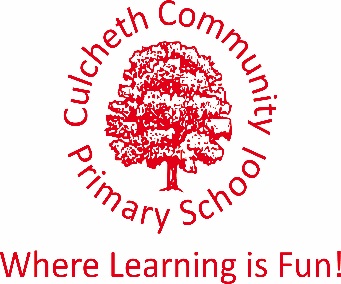 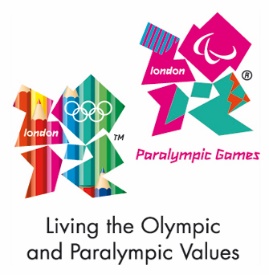        Tel: 01925 764312/Fax: 01925 764690           Email culcheth_primary@warrington.gov.uk      www.culchethprimary.co.uk              Headteacher                Mrs A Dodd BSc (Hons) NPQH20/6/18            Dear Parents/ Carers,I am writing to let you know about the Autumn residential trip for Y5 and Y6. We have been very fortunate in being able to secure a half usual price offer for a 4 night, 5 day stay at the Dearne Valley Centre on 1st – 5th October 2018.Dearne Valley is an amazing site which was formerly ‘The Earth Centre’, one of the Millennium Commission projects. It has fantastic facilities, including newly designed rope courses, indoor and outdoor climbing walls, zipwire and a fantastic indoor sports hall which includes a laser quest course.All of the accommodation is new, with each dormitory being en-suite. We will be in our own block, with girls on one floor, boys on another and staff rooms on each floor. The facilities are some of the best that we have seen in our experience of residential visits. Sheets, duvets and pillows are provided.The total cost of the trip is £130, which includes transport, all of the activities and 3 hot meals a day, with a great variety of choices.Deposit and balance are payable via Parent Pay. On Parent Pay you have the option to pay the balance in full or in instalments.  If there are insufficient funds collected, the trip will be cancelled and all contributions returned.  To secure your child’s place, please return the slip below and pay £20 non-refundable deposit by Parent Pay before we break up for Summer.We will be holding an information evening in the Autumn term to share more details about the centre and the trip. If you have any queries, please do not hesitate to contact Mrs Dodd at school.Kind regardsMrs Dodd……………………………………………………………………………………………………………..Y5 / Y6 Residential to Dearne ValleyI give permission for my child ____________________________ to attend the residential trip on 1st – 5th October 2018 to Kingswood, Dearne Valley. I have paid a £20 non-refundable deposit via Parent Pay.Signed _______________________________            Dated: ___________________